			AFDELING NOORD-HOLLAND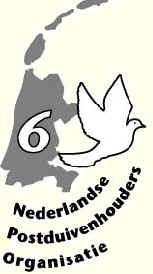 Westbeemster, 15/02/2018Onderwerp:    Voorjaarsvergadering 2018       Aan: De leden basisverenigingen aangesloten bij de afdeling Noord-Holland, van de NederlandsePostduivenhouders Organisatie.Geachte dames en heren,Middels deze brief ontvangt u een uitnodiging voor de Algemene ledenvergadering van afdeling Noord-Holland. Deze vergadering zal worden gehouden op vrijdag 09 Maart 2018 in postduiven vereniging AZV op de Olympiaweg 1 te Alkmaar. De aanvang van de vergadering is gesteld op 20.00 uur.Hierbij ontvangt u de voorlopige agenda voor deze vergadering.Als peildatum voor het aantal leden waarmee uw vereniging haar stem uitbrengt zal gehanteerd worden op01-02-2018. De geloofsbrief en ledenlijst zal hierbij ook gevoegd worden.De ingekomen stukken en voorstellen zullen als bijlage in de begeleidende mail verzonden worden.Namens het bestuur, met vriendelijke groet,J.L.HaselagerDATUM: 09-03-2018 Agenda Algemene ledenvergadering1.	Opening door de voorzitter  om 20.00 uur.2.	Appèl van verenigingsafgevaardigden, aan de hand van de ingeleverde geloofsbrieven.3.	Mededelingen en voorstellen bestuur.4.	Ingekomen voorstellen verenigingen.5.	Jaarverslag 2017 en begroting 2018 kascontrolecommissie.6.	Goedkeuring notulen vorige ALV.7. 	Bestuursverkiezing	8.	Rondvraag.9.	Sluiting.3.	Mededelingen en voorstellen bestuur.3.1 	Uitleg boxen prijzen/opbouw op basis van nacalculatie.3.2	Gekozen lossingswijze uit najaarsvergadering voor  minimaal 3 jaar vastleggen.3.2	Noord-Zuid grens natuurlijk laten verlopen en geen totaal uitslag meer3.3	Evaluatie 2017.3.4	Vervoerschema 2018. ( zie bijlage)3.5 	St.job in ’t Goor wijzigen naar Roosendaal ivm  wijziging kortste afstand naar 75km door NPO.3.6	Voorstel kampioenschappen en huldigingswijze.4.	Voorstellen Verenigingen               Deze zijn in bijlagen gevoegd.4.1	PV Heemskerk 	4.2	PV Wieringer Expresse 	4.3	PV Gouden Wieken	4.4	Voorstel 1333, Vliegende vleugels Uitgeest; Invoering 1 aftrekvlucht  V-MF-JD voor werkende liefhebbers en/kindervakanties uit najaarsvergaderingAdvies: Negatief omdat voor degene die dit aangaat het missen van 1 vlucht funest is om aansluiting te maken bij de kamp.schappen.	        Voorstel Stormvogels Volendam uit najaarsvergadering.Afschaffen systeem 1:25-35 en afschaffen gecombineerd kamp.schap vanwege te zwaar tellen aangewezen kamp.schappen.Advies: Kiezen voor ingediend nieuw voorstel bestuur.          5.	Zie bijlage jaarverslag en begroting.	6.	Zie bijlage notulen ALV.	7. 	BestuursverkiezingDhr.Wijfje heeft menig bestuurdersrol in het afdelingsbestuur al vervuld en in 2017 was dit tot ieders tevredenheid in de functie van vluchtpenningmeester. Wij vragen de ALV of hij deze rol wederom in 2018 mag invullen.		 	. 